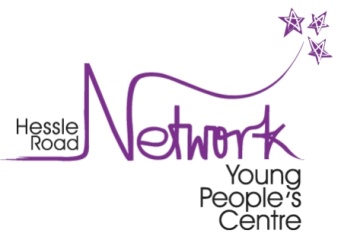 Registration, Consent and Photography/Video ConsentYoung Person’s Name: ______________________________________________________Address: __________________________________________________________________________________________________________________________________________________Post Code: ________________________________________________________________Date of Birth:   ________________________     Age: _________________Home Tel No:___________________     Mobile No: (Young Person): _______________________________School Trainer Provider: _____________________________________________________Gender: Male/Female Ethnicity
Which Ethnic group do you consider yourself to belong to? (Please tick)  Disability   Do you consider yourself to have any of these disabilities? (Please tick) Medical Information 
Please explain any medical conditions or allergies that you have eg asthma, allergic conditions, diabetes etc and tell us about any prescribed medication (if not applicable, please put N/A)In the event of an emergency where your child may require medical assistance/intervention – do you consent to Hessle Road Network taking the necessary steps required ?                Yes/NoOur evening sessions are defined as “drop in” sessions. This means that young people are free to drop in and out as they please. We are unable to ensure that your son/daughter remains at the session until the session end time. If your son/daughter is aged 12 or under and is asked to leave the session because of their behaviour we will make every effort to inform the emergency contact using the details provided on this form. It is therefore essential that you inform us immediately if any of these details change.  Child Protection
Hessle Road Network has a comprehensive child protection policy in place. It is a statutory requirement for us to contact the relevant agency if we have a concern over the welfare of any child or young person. If you would like a copy of our policy please contact us on 01482 606077 or email info@hesslerdnetwork.karoo.co.uk.  Activities 
Hessle Road Network delivers a range of activities in the following locations: Network Young People’s Centre, Massey Street Massey Street, playing filed Astroturf, Adizone, Park, Massey Street  These activities may include cookery, arts and crafts, sports and fitness, issue based workshops, dance and team games (this list is not exhaustive). All of our activities are risk assessed and appropriately supervised.   Emergency Contact Details 
In the first instance we will contact: 
Name:                                                                  Relationship to young person: 
Address:Post Code:                                  Mobile No: 
Home tel no: 
If this person is unavailable we will contact: 
Name:                                                      Relationship to young person: 
Address: Post Code:
Home tel no:                                     Mobile no: 
Photography/Video Consent 
Hessle Road Network recognises the need to ensure the welfare and safety of all children and young people.Hessle Road Network staff and young people may take photographs, audio recordings or video footage, recorded during the process of youth work activities or for promotional purposes.  These images/recordings may appear in any or all of our printed publications, in the media such as newspaper articles or on the radio/TV, in video projects on our web and social media sites or external sites such as YouTube, all of which are public and could be shared.Notes* 	If aged 18 years or older: the young person may complete this form without parent or legal guardian consent.**	Online Privacy : whilst we can remove your*/your child’s image/audio recordings from our own website(s) at your request, once an image/audio recording is published online the image/audio recording is in the ‘public domain’ and may have been copied by other world wide web sites which we have no control over.Where images/audio recordings are put into the public domain, their life is effectively ‘indefinite’ and in the case of the world wide web, effectively global and not limited to the United Kingdom.I give permission for the young person named overleaf to take part in youth sessions and activities provided by Hessle Road Network at the locations mentioned on this form. I also give permission for photographs/video footage/audio recordings to be used as described. I have explained all necessary medical information in the box provided. A copy of this form will be issued to you. It is your responsibility to ensure that you have received your signed copy.  By signing this form you are agreeing to indefinite consent. Signed by Parent or Legal Guardian (*or by the Young person if aged 18+ years old)Name:______________________________________________________________Signed:	______________________________________________________________Date:	______________________________________________________________Relationship to the child/young person: ___________________________________Data Protection Act (1998) StatementYour information will be stored on a secure computer database accessed by employees of Hessle Road Network. Paper copies of your data may also be stored securely and accessed by employees.  The information will be used in planning the safety of your young person using our service. We will also use anonymised statistical data for the purpose of monitoring the Youth Commissioning Programme to help us improve outcomes for young people in Hull. We will not use this information for any other purpose and will not pass it to any other party without your permission unless we are required to do so by law. You can withhold consent but we will not be able to then provide a service for your young person.You have a right to ask for a copy of your information and to correct any inaccuracies. If you would like to view the information we hold about you, please speak to a Youth Worker or call 01482 606077. The information on this form will be retained until your 25th birthday. The Data Controller is Hessle Road Network and the Data Controller’s Representative is Julie Robinson. The Data Controller is responsible for making sure that the information held is accurate and that it is kept secure.	Hessle Road Network is a company limited by guarantee (No 04360117) registered in England and Wales and a registered charity (No 1097519).  Registered Office: Network Young People’s Centre, 1 Massey Street, Hull HU3 3LATelephone:   (01482) 606077Email:   info@hesslerdnetwork.karoo.co.ukWhite BritishAsian/Asian British Black/Black British Gypsy/Roma/TravellerOther White BackgroundChineseOther Black BackgroundOther Ethnic GroupMixed Ethnic BackgroundOther Asian BackgroundPrefer not to sayLearning DisabilityBehaviour IssuesPhysical Disability Mental Health ConditionOtherImagesMay we use your*/your child’s image in our printed publicity such as posters, newsletters, leaflets, annual report etc?Yes   No    May we use your*/your child’s image on web and social media sites we control? (**See online privacy note below)Yes   No    May we use your*/your child’s image on our media press releases?Yes   No    May we use your*/your child’s image on promotional and youth project videos, which may be shown on our web site and sites such as YouTube?  (**See online privacy note overleaf)Yes   No    Audio RecordingsMay we use your*/your child’s audio recordings on web and social media sites we control? (**See online privacy note below)Yes   No    May we use your*/your child’s audio recordings when promoting the project in the media?Yes   No    May we use your*/your child’s audio recordings on promotional and youth project videos, which may be shown on our web site and sites such as YouTube?  (**See online privacy note below)Yes   No    